Website: https://www.prUpdated July 2021Log of External Letters Received for Promotion and Tenure ReviewPart I: List of External ReviewersPart II: Qualifications of External ReviewersRevised June 5, 2023Candidate InformationCandidate InformationFull Name:Pronouns (optional):Current Rank:Primary Department:Secondary Appointments (e.g., Department, Program, Interdepartmental Program):Secondary Appointments (e.g., Department, Program, Interdepartmental Program):Promotion and Tenure ReviewAction being considered: Tenure and promotion to associate professor       Tenure as associate professor        Promotion to professorIs this a mandatory review?     Yes        No 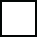 Reviewer Name, Rank and PositionCurrent InstitutionNominated ByDate Request Letter SentDate Letter Received1.2.3.4.5.6.Briefly summarize the reason the evaluator was selected (e.g., significant publications, prominence as a teacher or extension specialist, leader in the field, award winner, prominent editor, etc.)Association the evaluator has with the candidate (e.g., none, met at a conference, heard presentation at meeting, etc.)Association the evaluator has with Iowa State (e.g., none, degrees, external review team, former faculty member, etc.)1.2.3.4.5.6.